1	HANDOUT  1_(pages 6-9)	→ revision: time / simple present + / Yes / No questions		→ Check your answers and correct your mistakes. → KW 23 + 24 HANDOUT 1 pages 6-9_SOLUTION2	GRAMMAR:	● Study the rules: Questions with question words. → at school			● Complete the questions.			● Solve the following tasks: →book p. 65 nr 1, 2 (p.132 more help), 3a           → wb p. 40 nr. 10 a+b 3	REVISION VOCABULARY:	Unit 3 B → pp. 192-193 → finish - metre→ PRACTISE the new words again. 	→ WM UNIT 3 nr. 10, 12			              → KW 23 + 24 HANDOUT 2 page 1	→ Check your answers and correct your mistakes. → KW 23 + 24 HANDOUT 2 page 2Solve TASKS 1+3 at home (zu Hause) and TASK 2 at school (in der Schule) and the rest at home.Good luck!           		Kind regards,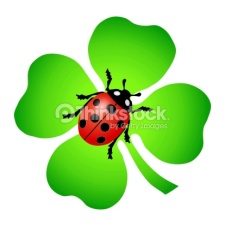                         Jana Schoebel